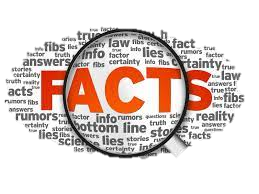 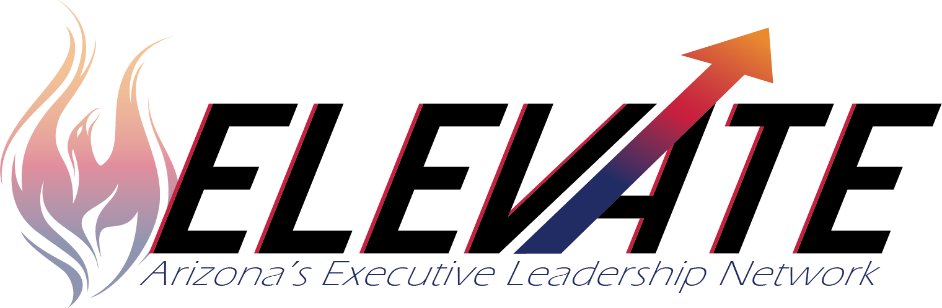 Elevate is a highly successful, evidence-based two-year Systemic Leadership Development Program for LEA and school leadership teams to learn, plan and implement positive, systemic change together. Some convenings are virtual and some are in person.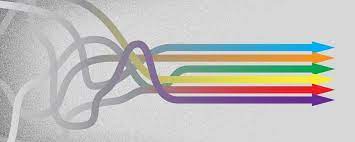 Elevate offers: Equity focused, strength-based leadership Improvement levers of Culture; Talent Management; and Instructional Infrastructure, curriculum, instruction, assessment, observation and feedback and data drive instruction and decision makingSystems change theory coupled with Implementation Science and Improvement ScienceIntegration of Social Emotional Learning and Multi-Tiered Systems of SupportTeaming structures and collective efficacyOngoing mentorship and support for site leadersNetworking opportunitiesGaining Knowledge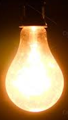 LEA Team BootcampFour three-day convenings each yearScope and sequence for three improvement levers and their components, change process, equity, and strengths-based leadership National and local presenters and Case StudiesPanorama partnership with staff and student voice surveys Team time for learning, discussing, and planning next stepsTaking Action 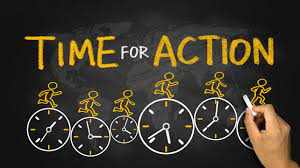 Utilize ELEVATE evidence-based, best practices improvement lever continua to build capacity in the three school improvement levers to impact system transformation to improve student outcomesEliminate the Knowing-Doing GapUtilize Panorama surveys to develop teacher and staff well-being, build supports for the whole child and create welcoming, inclusive learning environments where all students belong and thriveDevelop and implement implementation plans based on Integrated action plan and systemic and systematic changeTransform and sustain effectives systems in LEA and schools“Courage is contagious. A critical mass of brave leaders is the foundation of an intentionally courageous culture. Every time we are brave with our lives, we make people around us a little braver and our organizations bolder and stronger."                                                       Brene’ BrownFunding is available for LEAs with CSI and/or TSI schoolsContact: Christina Aldrichchristina.aldrich@azed.gov602-364-2202